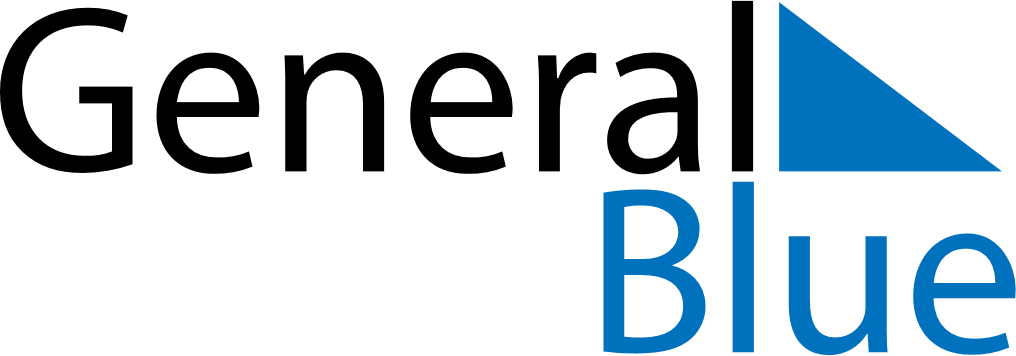 Weekly CalendarSeptember 25, 2022 - October 1, 2022Weekly CalendarSeptember 25, 2022 - October 1, 2022Weekly CalendarSeptember 25, 2022 - October 1, 2022Weekly CalendarSeptember 25, 2022 - October 1, 2022Weekly CalendarSeptember 25, 2022 - October 1, 2022Weekly CalendarSeptember 25, 2022 - October 1, 2022SUNDAYSep 25MONDAYSep 26TUESDAYSep 27WEDNESDAYSep 28THURSDAYSep 29FRIDAYSep 30SATURDAYOct 01